ZÁPIS DO ČTENÁŘSKÉHO DENÍKU – ODPOVĚDI NA OTÁZKY  (PRO NÁROČNĚJŠÍ ČTENÁŘE)JMÉNO:		_______________________________________________TŘÍDA:   		_______________________________________________NÁZEV KNIHY: 	___________________________________________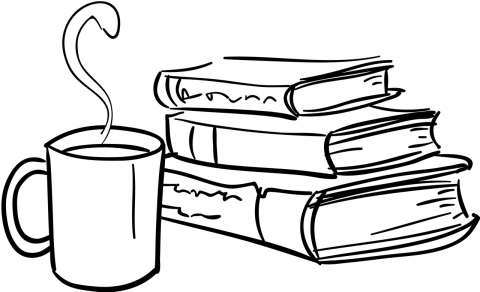 AUTOR:		_______________________________________________ILUSTRACE:		_______________________________________________ŽÁNR:			_______________________________________________Zvol si 3 otázky ze čtenářských vizitek a ty zpracuj, jak nejlépe dovedeš, do obdélníku vytvoř ilustraci, která se bude vztahovat ke knize. Piš psace a čitelně! Otázka č. ____Otázka č. ___Otázka č. ___Tvá ilustrace: 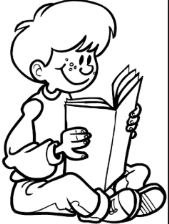 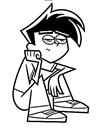 Hodnocení knihy jak se ti líbila? 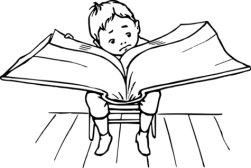 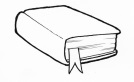 